Message important ! 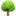 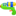 Chères Aventurières, Chers Aventuriers,Malheureusement, un violent orage s’est abattu sur nos arbres le dimanche 28 mai. Le parc d'accrobranche restera donc fermé momentanément. Nous mettons tout en œuvre pour résoudre les problèmes techniques rencontrés et pour assurer votre sécurité optimale lors de votre visite. Nous vous prions de nous excuser pour ce désagrément temporaire.Toutefois, notre Laser Game reste ouvert et prêt à vous accueillir pour des parties endiablées. Plongez dans une expérience où vous pourrez tester vos compétences de tireur et vous amuser avec vos amis et votre famille.Nous continuerons à vous tenir informés des développements concernant notre parc d'accrobranche et vous ferons savoir dès que nous serons prêts à vous accueillir à nouveau dans les arbres. En attendant, n'oubliez pas de réserver votre session de Laser Game au 06 24 10 30 25 !Nous vous remercions pour votre compréhension !L'équipe Parc Aventure Violay.